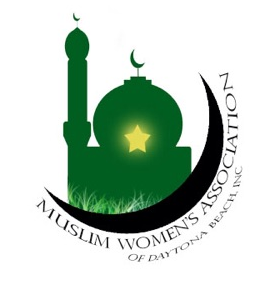 Muslim Women’s Association Of Daytona Beach IncorporatedSponsorship OpportunitiesMajor Sponsorship								           $3,000.00 AND UP Company recognized as a major sponsor at the Outreach Program and on the MWA website.Company logo will be on the program and free advertisement on the inside /outside sponsor’s banners. Display Company business cards at each table under the 40x60 tent.Free booth space outside and your company banner displayed.Company logo will be on the main banner at the Outreach Program.Company will receive television and radio publicity, flyers and listed in the newspaper as a major sponsor with paper circulation of over 100,000 readers {Sunday addition of the Daytona News Journal}, Entertainment Calendar.Opportunity to address guest at the Outreach program luncheon outside in the tent area.Opportunity to have advertisement of your business for fiscal year on MWA programs.VIP seating inside and outside tent area for you and twenty guest.Platinum Sponsorship 							                      $2,000.00 - $2999.00Name included in newspaper advertisements and on flyers circulation100, 000 readers.Company logo will be on the program and a free advertisement on the MWA website.  Company logo will be on the main banner inside\ outside of the Mosque.Opportunity to address guest at the Outreach Program lunch outside in the tent area.Free booth space outside and your company banner displayed.Opportunity to address advertisement of your business fiscal year on MWA programs.VIP seating inside and outside tent area for you and ten guest..Gold Sponsorship								             $1,000.00-$1999.00Name included in newspaper advertisements and on flyers circulation100, 000 readers.Company logo will be on the program and free advertisement on the inside/outside sponsors banner Company logo will be on the main banner inside\outside of the Mosque. Opportunity to address guests at the Outreach Program outside tent area.Free advertisement on the MWA websiteName appropriately listed in sponsorship program.Free booth space outside and your company banner displayed.	VIP seating inside and outside tent area for you and five guest.Silver Sponsorship 			                                                                                    $500.00-$999.00Name included in newspaper advertisements and on flyers circulation 100,000 readers.Company logo will be on the program and a free advertisement on the MWA website.Company logo will be on the main banner inside \outside of the Mosque.Free booth space at the Outreach Program outside area and your company banner displayedVIP seating inside and outside tent area for you and four guest.Bronze Sponsorship                                                                                                                 $300.00-$499.00Name appropriately listed in official sponsorship program.VIP seating inside and outside tent area for you and two guest.Company logo will be on the main banner inside\outside of the Mosque.MWA Sponsorship					                                         	          $200-$150.00Name appropriately listed in official sponsorship program.VIP seating inside and outside tent area for you and one guest.